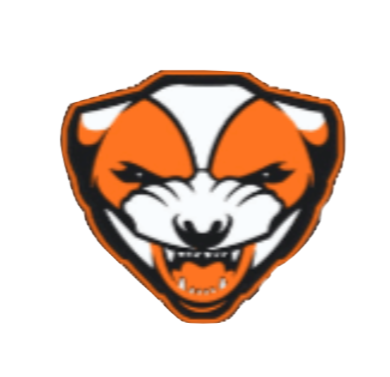 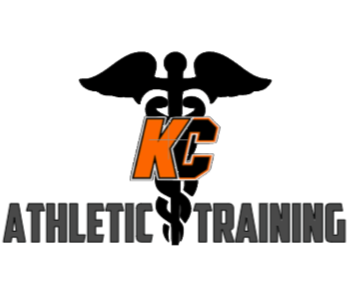 Rankone Instructions(Please complete these beginning May 10)Visit rankonesport.comClick on “PARENTS CLICK HERE”Select “Go to Forms” in the Online Forms sectionSelect TexasSelect Karnes City ISDSelect the blue tab labeled Proceed to online formsYou may continue as guest OR create account (this will allow student information to be saved for the following year BUT you will have to remember the sign in and password each year.Complete ALL forms highlighted in blue under the section titled Electronic Documents to be submitted by the parent.Once completed these forms will be automatically submitted into your child’s rankone file.*** Ensure all info such as spelling, student ID number and DOB are 100% correct****** If you are having any trouble, please contact Coach Whitaker at vwhitaker@kcisd.net or at 830-780-6351***For quicker access, scan the below QR code with your smartphone!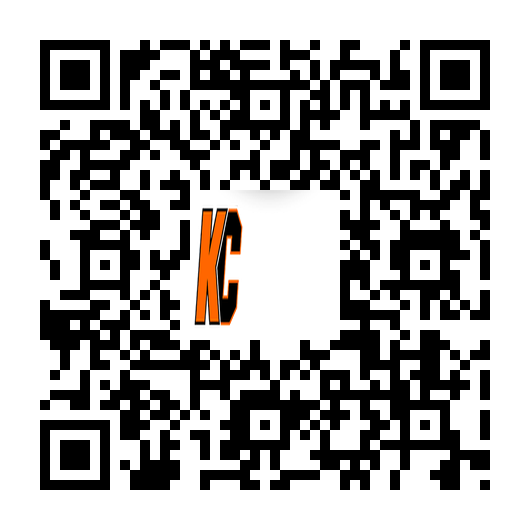 